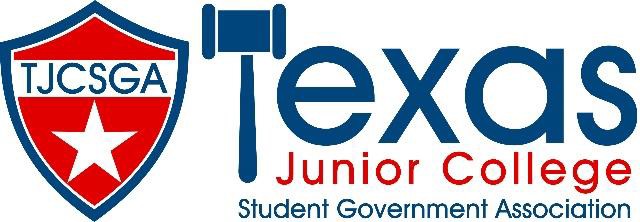 Advisors Association MeetingDallas TexasAddison/Dallas Marriott Quorum Friday, March 25, 2022 (9:00am –11:50am)Call to OrderRoll CallApproval of MinutesOfficer ReportsState Advisor- Dr. Beth NikopolousState Advisor- Elect (Pro Temp) – Stephen RogersEditor- Courtney SkilesVice President- Rolando MartinezPresident- Kelly SonnanstineCommittee ReportsUnfinished BusinessJudicial IssuesNew BusinessNominations for State Advisor ElectAnnouncementsAdvisors Association PositionsChance DrawingAdvisor ReceptionAdjournment/RemindersTraining/Discussion Panel to follow the meeting.